The Scottish Network for Religion & LiteratureIn conversation with…Rodge Glass & Sorcha Dallas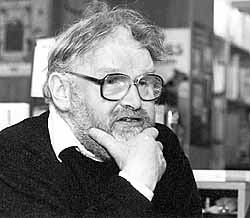 Alasdair Gray’s biographer & the custodian of his archive discuss religious themes in Gray’s work12 February 2020   5.30 – 6.30pmThe Senate Room, New College, The Mound, University of Edinburgh